البرنامج المستهدف لقسم التعليم المستمر للربع الثالث  (  2017 )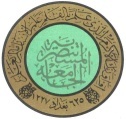 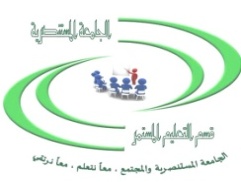 للمدة من (  2   /   7  / 2017 ـــ      28 /   9 / 2017 )شـــهر تموز  (  7 )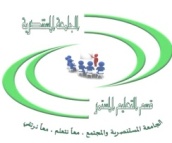 2 . شـــهر  آب  (   8    )2. شـــهر  أيلول  (   9  )تالعنوانالتاريخالمدة بالأيامنوع النشاطالاجور سلامة اللغة العربية للتدريسين ( السابعة  )2-6/7/20175 ايام دورة ( 50,000) خمسون الف دينار اصول وقواعد التحقيق الاداري واللجان التحقيقية2-6/7/20175 ايام دورة (25,000) خمسة وعشرون الف دينارتقوية لغة انكليزية اساسية9- 18/7/201710أيامدورة (50,000) خمسون الف دينارتطبيقات برمجية ( SPSS   ) في البحث العلمي( مجموعة طبية والعلوم الطبيعية )9-13/7/20175 ايام دورة (25,000) خمسة وعشرون الف ديناردور الصحافة الاستقصائية11/7/2017يوم واحد محاضرة مجاناًالسكرتارية التنفيذية والادارة المكتبية الحديثة الملحقة بالقيادات وكبار المسؤولين16-20/7/20175 ايام دورة (25,000) خمسة وعشرون الف دينارالاساليب الحديثة في الترويج والبيان الصحفي 16-20/7/20175 ايام دورة (25,000) خمسة وعشرون الف دينارالتطبيق الامثل لبروتوكول التعامل بين المواطنين  ورجال الامن ( الشرطة )23-27/7/20175 ايام دورة (25,000) خمسة وعشرون الف دينارالاعتمادات المصرفية والحوالات  (ادارة الفروع المصرفية )23-27/7/20175 ايام دورة (25,000) خمسة وعشرون الف دينارالمعلومات الامنية بين الاختراق والسرية في عصر التقنيات30/7/2017يوم واحد ورشة مجاناًواقع ومستقبل الاثار في العراق31/7/2017يوم واحد محاضرةمجاناًتالعنوانالتاريخالمدة بالأيامنوع النشاطالاجور قانون انضباط موظفي الدولة  والقطاع العام  ( رقم 14 لسنة 1991) كفاءة موظفين6-23/8/201714 يوم ( فعلي )دورة ( 50,000) خمسون ألف دينار التقنيات الحديثة في ادارة الوثائق والارشفة الالكترونية 6- 10/ 8/20175 ايام دورة (25,000) خمسة وعشرون الف دينارسلامة اللغة العربية للتدريسين ( الثامنة  )6- 10/8/20175 ايام دورة ( 50,000) خمسون ألف دينارتقوية لغة انكليزية ( متوسطة  )13-22/8/201710 ايام دورة ( 50,000) خمسون ألف دينار تطبيقات برمجية ( SPSS   ) في البحث العلمي( مجموعة الانسانية والاجتماعية )13-17/8/20175 ايام دورة (25,000) خمسة وعشرون الف دينارصياغة وكتابة المخاطبات الادارية والرسمية20-24/8/20175 ايام دورة (25,000) خمسة وعشرون الف دينارالامن والسلامة المهنية20-24/8/20175 ايام دورة (25,000) خمسة وعشرون الف دينارآليات التفكير والتخطيط الاستراتيجي للقيادات العليا 27-31/8/20175 ايام دورة (25,000) خمسة وعشرون الف دينارالتحليل المالي والمحاسبي باستخدام برنامج ( Excel  ) المتقدم 27-31/8/20175 ايام دورة (25,000) خمسة وعشرون الف دينارترشيد استخدام المياه في الاستعمالات المنزلية29/8/2017يوم واحد محاضرة مجاناًتالعنوانالتاريخالمدة بالأيامنوع النشاطالاجور مشروع التحول من النظام المحاسبي الموحد الى تطبيق المعايير الدولية  لاعداد التقارير المالية  10-27/9/201714 يوم ( فعلي )دورة ( 50,000) خمسون الف دينار تقوية لغة انكليزية متقدمة  10-19/9/201710 ايام دورة ( 50,000) خمسون الف دينار مهارات الاتصال والتعامل مع الاخرين 10-14/9/20175 ايام دورة (25,000) خمسة وعشرون الف دينارالتوجه الاداري المتقدم لتطوير نظم العمل وتبسيط الاجراءات 10-14/9/20175أيامدورة (25,000) خمسة وعشرون الف دينارأساسيات تكنولوجيا المعلومات  IT Essentials17-21/9/20175 ايام دورة (25,000) خمسة وعشرون الف دينارالطرق الحديثة في تربية النحل17-21/9/20175 ايام دورة (25,000) خمسة وعشرون الف دينارسلامة اللغة العربية للتدريسين ( التاسعة )  24-28/9/20175 ايام دورة ( 50,000) خمسون الف دينار ادارة الازمات واتخاذ القرارات الابتكارية 24-28/9/20175 ايام دورة (25,000) خمسة وعشرون الف ديناردور النظم الحديثة في حراسة وتأمين المنشأت وتحقيق السيطرة الامنية 24-28/9/20175 ايام دورة (25,000) خمسة وعشرون الف ديناردور السلطة التشريعية في مكافحة الفساد28/9/2017يوم واحد محاضرة مجاناً